Годовой отчет о деятельности Ассоциированной школы ЮНЕСКО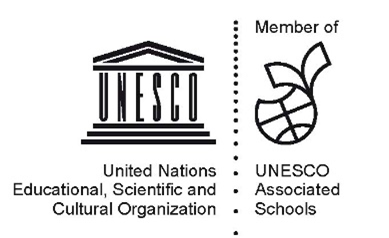 Школьный координатор САШ заполняет эту форму в консультации с руководящей группой и передает ее Национальному координатору САШ. Пожалуйста, приложите любые документальные доказательства (сообщения в социальных сетях, новости, фотографии, публикации), полученные в результате деятельности сети.Отчетный год: 2019Страна: РоссияНазвание организации: ГБОУ школа №334 Невского района Санкт-ПетербургаОфициальный сайт: http://334school.ru/Год начала членства в сети: 2018 Академический год / Отчетный период: Дата начала: (месяц/год)                         01/ 2019 Дата окончания:   (месяц/год)                        12 / 2019Подробная информация о школьном координаторе САШМ             Ж Имя: Наталья НиколаевнаФамилия: НагайченкоАдрес электронной почты: nagai@yandex.ruТелефон: +79522377594Подробная информация о директоре школыЖ Имя:   Наталья НиколаевнаФамилия:   НагайченкоАдрес электронной почты: schol334@mail.ruТелефон:   +7 (812) 362-01-28Подробная информация о школе:Пожалуйста, укажите, если ваша школа:  	, 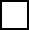 Пожалуйста, укажите, находится ли ваша школа в:	    	     Городе		                                            Сельской местностиПожалуйста, укажите уровень образования вашей школы:Требования к членству в САШВ этом разделе собрана информация о минимальных требованиях для членства в САШ (см. «Руководство для членов», раздел ). Пожалуйста, укажите соответствующий ответ на каждый вопрос* Знак может ссылаться на официальный сертификат САШ ЮНЕСКО, флаг или плакат, предоставленный национальным координатором, картину, выполненную студентами.Празднование международных дней Организации Объединенных НацийПожалуйста, укажите в списке ниже Международный день Организации Объединенных Наций из календаря ЮНЕСКО САШ, отмечаемый вашей школой в течение учебного года:(Обратите внимание, что вы можете выбрать более одного дня или отметить «Нет» в поле ниже и перейти к разделу 5)Деятельность в САШ ЮНЕСКОВ этом разделе собрана информация о видах деятельности САШ, осуществленных в течение учебного года.Пожалуйста, подумайте обо всех мероприятиях САШ, проведенных в течение учебного года, укажите основные виды деятельности для каждой категории ниже и запишите название. Если в одной категории нет активности, оставьте это поле пустымПроект, инициированный ЮНЕСКО:  «Глобальная гражданственность и культура мира и ненасилия», «Устойчивое развитие и устойчивый образ жизни», «Межкультурное образование - оценка культурного разнообразия и наследия»Проект, инициированный Национальным координатором:  «XIV Международного Фестиваля "Ветер перемен" (Неделя ИИТО ЮНЕСКО)», Всероссийский  творческий конкурс-олимпиада "Шекспириада-2019", Всероссийский конкурс «Дети рисуют мир»Проект, инициированный школой: Открытие клуба родителей «Родительская Забота», проект «Школа – пространство мира», проект «Уроки доброты», Организация  клуба волонтеров, проект «Безопасное колесо», Проект «Цифровая школа», организация общегородской акции, приуроченной к Всемирному Дню памяти жертв дорожно-транспортных происшествий «Жизнь без ДТП», ученическая конференция, посвященная Международному дню памятников и исторических мест», Студенческая / молодежная инициатива: Музыкально-театрализованное представление "Бал цветов",  VIII Международный День растений на Крестовском»,  Проект Комитета по охране памятников «Юный реставратор», Районный конкурс музея Невская застава "Исторический переполох»,  организация работы клуба «Дебаты», городской  творческий  фестиваль "МИССИЯ СОХРАНИТЬ»,  международный конкурс " International video production Competition 2019", Школьный обмен: ____________________________________________________________________________Campaign: __________________________________________________________________________________Участие в конференциях / мероприятиях ЮНЕСКО:  22 августа 2019 г., РГПУ им. А. И. Герцена,"круглый стол" в формате Всероссийской конференции "Образование и гражданская идентичность: актуальные вопросы и проблемы (в контексте национального проекта "Образование")". Ольга Сергеевна Шилякова подготовила выступление "Формирование гражданской идентичности средствами дополнительного образования" в рамках данного мероприятия.27 ноября 2019 г. учитель информатики Таратайко Елизавета Константиновна стала призером конкурсе для учителей «Лучшие практики использования новых информационных технологий для реализации Целей устойчивого развития», организованного в рамках XIV Международного Фестиваля "Ветер перемен" (Неделя ИИТО ЮНЕСКО)* Общешкольный подход охватывает всех учащихся, школьный персонал и партнеров и удовлетворяет потребности учащихся не только в рамках учебного плана, но и во всех аспектах школьной жизни. Это подразумевает коллективные и совместные действия в школьном сообществе и за его пределами для улучшения обучения, поведения и благополучия учащихся, а также условий, которые их поддерживают.ПартнерствоНаблюдаемые изменения или улучшенияВ этом разделе собрана информация об изменениях, вызванных действиями САШ на уровне учащихся, школ и сообщества. Например, проект САШ мог привести к тому, что учащиеся стали более терпимыми по отношению друг к другу (на уровне учащихся), к разработке школьной политики в отношении запугивания или демократических подходов, основанных на участии (например, школьное управление, классная комната) и к более широкому распространению инновационных образовательных подходов.Испытанные проблемы и препятствияВ этом разделе собрана информация о проблемах и препятствиях, возникающих при планировании или реализации мероприятий САШ на уровне учащихся, школ и сообщества. Например, проект САШ, возможно, столкнулся с проблемами из-за отсутствия интереса или соответствующих образовательных ресурсов (на уровне учащихся), нехватки времени из-за переполненной учебной программы, или из-за финансовых и человеческих ресурсов или (из уровня школы) или из-за отсутствия заинтересован в участии местных участников в школьных мероприятиях (на уровне общин).Сотрудничество / координация - успехи и проблемыЧастнаяvГосударственнаяСмешанного типа/другой вариантДетский сад   VНачальная школаVСредняя школаСПОПедагогическое учреждениеСмешанного типаДаНетВ прошлом учебном году школа представляла ежегодный отчет Национальному координатору?VВ начале учебного года представляла ли школа ежегодный план работы Национальному координатору с описанием ожидаемых достижений?VВ течение учебного года участвовала ли школа хотя бы в одном глобальном и / или региональном проекте, конкурсе или кампании, предложенной ЮНЕСКО?VВ течение учебного года участвовала ли школа хотя бы в одном национальном проекте, конкурсе или кампании, предложенной Национальным координатором САШ?VВ течение этого учебного года обновляла ли школа информацию об онлайн-инструменте для САШ (OTA)?VПожалуйста, укажите, показывает ли школа знак * членства САШ на своей территории:Укажите, действительно ли школа проинформировала школьное сообщество (родителей, сотрудников, учащихся) о своем членстве в САШ:VПожалуйста, добавьте любые ваши комментарии относительно требований к членству в САШ:Нет - мы НЕ отмечали никаких международных дней ООННет - мы НЕ отмечали никаких международных дней ООНСПИСОК МЕЖДУНАРОДНЫХ ДНЕЙ ООН -календарь САШ ЮНЕСКОСПИСОК МЕЖДУНАРОДНЫХ ДНЕЙ ООН -календарь САШ ЮНЕСКОДа, мы праздновали этот деньДа, мы привлекли все школьное сообщество к празднованиюДа, мы привлекли все школьное сообщество к празднованиюМеждународный день образованияМеждународный день образованияVМеждународный день памяти жертв ХолокостаМеждународный день памяти жертв ХолокостаVVМеждународный день женщин и девочек в наукеМеждународный день женщин и девочек в наукеВсемирный день радиоВсемирный день радиоVМеждународный день родного языкаМеждународный день родного языкаVМеждународный женский деньМеждународный женский деньVVМеждународный день борьбы за ликвидацию расовой дискриминацииМеждународный день борьбы за ликвидацию расовой дискриминацииВсемирный день поэзииВсемирный день поэзииVВсемирный день водных ресурсовВсемирный день водных ресурсовVМеждународный день спорта на благо мира и развитияМеждународный день спорта на благо мира и развитияVVВсемирный день книги и авторского праваВсемирный день книги и авторского праваVVВсемирный день свободы печатиВсемирный день свободы печатиМеждународный день мирного сосуществованияМеждународный день мирного сосуществованияМеждународный день светаМеждународный день светаВсемирный день культурного разнообразия во имя диалога и развитияВсемирный день культурного разнообразия во имя диалога и развитияVВсемирный день окружающей средыВсемирный день окружающей средыVVВсемирный день океановВсемирный день океановМеждународный день коренных народов мираМеждународный день коренных народов мираМеждународный день памяти жертв работорговли и её ликвидацииМеждународный день памяти жертв работорговли и её ликвидацииМеждународный день демократииМеждународный день демократииVМеждународный день мираМеждународный день мираVВсемирный день учителяВсемирный день учителяVVМеждународный день по снижению риска бедствийМеждународный день по снижению риска бедствийМеждународный день борьбы за ликвидацию нищетыМеждународный день борьбы за ликвидацию нищетыДень Организации Объединённых НацийДень Организации Объединённых НацийVVВсемирный день науки за мир и развитиеВсемирный день науки за мир и развитиеVВсемирный день философииВсемирный день философииМеждународный день, посвящённый терпимостиМеждународный день, посвящённый терпимостиМеждународный день борьбы за ликвидацию насилия в отношении женщинМеждународный день борьбы за ликвидацию насилия в отношении женщинВсемирный день борьбы со СПИДомВсемирный день борьбы со СПИДомVVМеждународный день инвалидовМеждународный день инвалидовVVДень прав человекаДень прав человекаVVМеждународный день мигрантаМеждународный день мигрантаМы праздновали следующие международные дни ООН, которые не включены в календарь САШ:Мы праздновали следующие международные дни ООН, которые не включены в календарь САШ:Мы праздновали следующие международные дни ООН, которые не включены в календарь САШ:Мы праздновали следующие международные дни ООН, которые не включены в календарь САШ:Мы праздновали следующие международные дни ООН, которые не включены в календарь САШ:Тип деятельности САШWas this activity implemented during this school year:Please indicatethe thematic area(s)Please indicatethe thematic area(s)What type of educational material did the school use for the activity?What type of educational material did the school use for the activity?Проект, инициированный ЮНЕСКОДаГлобальная гражданственность и культура мира и ненасилия :Организация классных часов (февраль, апрель, сентябрь)Материалы ЮНЕСКОПроект, инициированный ЮНЕСКОДаГлобальная гражданственность и культура мира и ненасилия :Организация классных часов (февраль, апрель, сентябрь)ХМатериалы ЮНЕСКОПроект, инициированный ЮНЕСКОДаУстойчивое развитие и устойчивый образ жизни1.Беседы "Здоровый образ жизни","Беда по имени СПИД", круглый стол "Правда о СПИДе", интернет опрос по выявлению профильной компетенции в области профилактики ВИЧ-инфекции (28-29.11.2020)2.  Интерактивная встреча с представителями Всероссийского общества спасания на водах» (21.03.2019)Материалы Национального КоординатораПроект, инициированный ЮНЕСКОДаУстойчивое развитие и устойчивый образ жизни1.Беседы "Здоровый образ жизни","Беда по имени СПИД", круглый стол "Правда о СПИДе", интернет опрос по выявлению профильной компетенции в области профилактики ВИЧ-инфекции (28-29.11.2020)2.  Интерактивная встреча с представителями Всероссийского общества спасания на водах» (21.03.2019)ХМатериалы Национального КоординатораПроект, инициированный ЮНЕСКОДаМежкультурное образование - оценка культурного разнообразия и наследия1.Участие во Всероссийской акции "БИБЛИОНОЧЬ-2019 (24.04.2019, библиотека им.Соболева)Другие материалыПроект, инициированный ЮНЕСКОДаМежкультурное образование - оценка культурного разнообразия и наследия1.Участие во Всероссийской акции "БИБЛИОНОЧЬ-2019 (24.04.2019, библиотека им.Соболева)ХДругие материалыПилотные педагогические материалы, предложенные ЮНЕСКОНетГлобальная гражданственность и культура мира и ненасилия  Материалы ЮНЕСКОНетУстойчивое развитие и устойчивый образ жизниМатериалы Национального КоординатораНетМежкультурное образование - оценка культурного разнообразия и наследияДругие материалыПроект, инициированный Национальным Координатором НетГлобальная гражданственность и культура мира и ненасилия Материалы ЮНЕСКОПроект, инициированный Национальным Координатором НетГлобальная гражданственность и культура мира и ненасилия ХМатериалы ЮНЕСКОПроект, инициированный Национальным Координатором НетГлобальная гражданственность и культура мира и ненасилия Материалы ЮНЕСКОПроект, инициированный Национальным Координатором ДаУстойчивое развитие и устойчивый образ жизни1.Интеллектуальные соревнованиях по Dobot конструированию, организованных в рамках XIV Международного Фестиваля "Ветер перемен" (Неделя ИИТО ЮНЕСКО) (победители, 27.11.2019)Материалы Национального КоординатораПроект, инициированный Национальным Координатором ДаУстойчивое развитие и устойчивый образ жизни1.Интеллектуальные соревнованиях по Dobot конструированию, организованных в рамках XIV Международного Фестиваля "Ветер перемен" (Неделя ИИТО ЮНЕСКО) (победители, 27.11.2019)ХМатериалы Национального КоординатораМежкультурное образование - оценка культурного разнообразия и наследия1.Призеры I Всероссийского творческого конкурса-олимпиады "Шекспириада-2019" на английском языке в рамках Международного проекта ЮНЕСКО (март 2019).2.Победители Всероссийского конкурса «Дети ри суют мир» (март 2019)Другие материалыМежкультурное образование - оценка культурного разнообразия и наследия1.Призеры I Всероссийского творческого конкурса-олимпиады "Шекспириада-2019" на английском языке в рамках Международного проекта ЮНЕСКО (март 2019).2.Победители Всероссийского конкурса «Дети ри суют мир» (март 2019)ХДругие материалыПроект, инициированный школойДаГлобальная гражданственность и культура мира и ненасилия  1.Открытие клуба родителей «Родительская Забота» (11.05.2019 г., конференция)2. Проект «Школа – пространство мира» (февраль-март, выставка творческих работ)3.Проект «Уроки доброты» (волонтерские акции для инвалидов, декабрь 2019)ХМатериалы ЮНЕСКОПроект, инициированный школойДаГлобальная гражданственность и культура мира и ненасилия  1.Открытие клуба родителей «Родительская Забота» (11.05.2019 г., конференция)2. Проект «Школа – пространство мира» (февраль-март, выставка творческих работ)3.Проект «Уроки доброты» (волонтерские акции для инвалидов, декабрь 2019)ХМатериалы Национального КоординатораПроект, инициированный школойДаГлобальная гражданственность и культура мира и ненасилия  1.Открытие клуба родителей «Родительская Забота» (11.05.2019 г., конференция)2. Проект «Школа – пространство мира» (февраль-март, выставка творческих работ)3.Проект «Уроки доброты» (волонтерские акции для инвалидов, декабрь 2019)ХДругие материалыПроект, инициированный школойДаУстойчивое развитие и устойчивый образ жизни1.Организация  клуба волонтеров2.Проект «Безопасное колесо» (районный конкурс – 1 место, март 2019, городской конкурс – 2 место, апрель 2019)3.Проект «БИОС-школа»4. Проект «Цифровая школа» (организация конкурса для педагогов Невского района, март 2019 г)5. Организация общегородской акции, приуроченной к Всемирному Дню памяти жертв дорожно-транспортных происшествий «Жизнь без ДТП» (15.11.2019)Материалы Национального КоординатораПроект, инициированный школойДаУстойчивое развитие и устойчивый образ жизни1.Организация  клуба волонтеров2.Проект «Безопасное колесо» (районный конкурс – 1 место, март 2019, городской конкурс – 2 место, апрель 2019)3.Проект «БИОС-школа»4. Проект «Цифровая школа» (организация конкурса для педагогов Невского района, март 2019 г)5. Организация общегородской акции, приуроченной к Всемирному Дню памяти жертв дорожно-транспортных происшествий «Жизнь без ДТП» (15.11.2019)Материалы Национального КоординатораПроект, инициированный школойДаУстойчивое развитие и устойчивый образ жизни1.Организация  клуба волонтеров2.Проект «Безопасное колесо» (районный конкурс – 1 место, март 2019, городской конкурс – 2 место, апрель 2019)3.Проект «БИОС-школа»4. Проект «Цифровая школа» (организация конкурса для педагогов Невского района, март 2019 г)5. Организация общегородской акции, приуроченной к Всемирному Дню памяти жертв дорожно-транспортных происшествий «Жизнь без ДТП» (15.11.2019)ХМатериалы Национального КоординатораПроект, инициированный школойДаМежкультурное образование - оценка культурного разнообразия и наследия1.Ученическая конференция, посвященная Международному дню памятников и исторических мест» (18.04.2019)Другие материалы Проект, инициированный школойДаМежкультурное образование - оценка культурного разнообразия и наследия1.Ученическая конференция, посвященная Международному дню памятников и исторических мест» (18.04.2019)ХДругие материалы Проект, инициированный школойДаМежкультурное образование - оценка культурного разнообразия и наследия1.Ученическая конференция, посвященная Международному дню памятников и исторических мест» (18.04.2019)Другие материалы Студенческая / молодежная инициативаДаГлобальная гражданственность и культура мира и ненасилия  Материалы ЮНЕСКОСтуденческая / молодежная инициативаДаГлобальная гражданственность и культура мира и ненасилия  ХМатериалы ЮНЕСКОСтуденческая / молодежная инициативаДаГлобальная гражданственность и культура мира и ненасилия  Материалы ЮНЕСКОСтуденческая / молодежная инициативаДаУстойчивое развитие и устойчивый образ жизни1.Музыкально-театрализованное представление "Бал цветов" (06.03.2019)2.VIII Международный День растений на Крестовском» (19.05.2019, игра по станциям)Материалы Национального КоординатораСтуденческая / молодежная инициативаДаУстойчивое развитие и устойчивый образ жизни1.Музыкально-театрализованное представление "Бал цветов" (06.03.2019)2.VIII Международный День растений на Крестовском» (19.05.2019, игра по станциям)Материалы Национального КоординатораСтуденческая / молодежная инициативаДаУстойчивое развитие и устойчивый образ жизни1.Музыкально-театрализованное представление "Бал цветов" (06.03.2019)2.VIII Международный День растений на Крестовском» (19.05.2019, игра по станциям)Материалы Национального КоординатораСтуденческая / молодежная инициативаДаМежкультурное образование - оценка культурного разнообразия и наследия1.Проект Комитета по охране памятников «Юный реставратор» (мастер-классы, апрель-май, октябрь-ноябрь 2019)2. Клуб «Дебаты» (дебаты, октябрь, декабрь 2019)3.Районный конкурс музея Невская застава "Исторический переполох" (1 место, март 2019)4. Призеры городского  творческого фестиваля "МИССИЯ СОХРАНИТЬ" (24.04.2019)5. Лауреаты городского этапа международного конкурса " International video production Competition 2019" Другие материалыСтуденческая / молодежная инициативаДаМежкультурное образование - оценка культурного разнообразия и наследия1.Проект Комитета по охране памятников «Юный реставратор» (мастер-классы, апрель-май, октябрь-ноябрь 2019)2. Клуб «Дебаты» (дебаты, октябрь, декабрь 2019)3.Районный конкурс музея Невская застава "Исторический переполох" (1 место, март 2019)4. Призеры городского  творческого фестиваля "МИССИЯ СОХРАНИТЬ" (24.04.2019)5. Лауреаты городского этапа международного конкурса " International video production Competition 2019" ХДругие материалыСтуденческая / молодежная инициативаДаМежкультурное образование - оценка культурного разнообразия и наследия1.Проект Комитета по охране памятников «Юный реставратор» (мастер-классы, апрель-май, октябрь-ноябрь 2019)2. Клуб «Дебаты» (дебаты, октябрь, декабрь 2019)3.Районный конкурс музея Невская застава "Исторический переполох" (1 место, март 2019)4. Призеры городского  творческого фестиваля "МИССИЯ СОХРАНИТЬ" (24.04.2019)5. Лауреаты городского этапа международного конкурса " International video production Competition 2019" Другие материалыШкола участвовала в школьном обмене с другой странойНетГлобальная гражданственность и культура мира и ненасилия  Материалы ЮНЕСКОШкола участвовала в школьном обмене с другой странойНетГлобальная гражданственность и культура мира и ненасилия  Материалы ЮНЕСКОШкола участвовала в школьном обмене с другой странойНетГлобальная гражданственность и культура мира и ненасилия  Материалы ЮНЕСКОШкола участвовала в школьном обмене с другой странойНетУстойчивое развитие и устойчивый образ жизниМатериалы Национального КоординатораШкола участвовала в школьном обмене с другой странойНетУстойчивое развитие и устойчивый образ жизниМатериалы Национального КоординатораШкола участвовала в школьном обмене с другой странойНетУстойчивое развитие и устойчивый образ жизниМатериалы Национального КоординатораШкола участвовала в школьном обмене с другой странойНетМежкультурное образование - оценка культурного разнообразия и наследияДругие материалыШкола участвовала в школьном обмене с другой странойНетМежкультурное образование - оценка культурного разнообразия и наследияДругие материалыШкола участвовала в школьном обмене с другой странойНетМежкультурное образование - оценка культурного разнообразия и наследияДругие материалыШкола участвовал в кампании ЮНЕСКОНеГлобальная гражданственность и культура мира и ненасилия  Материалы ЮНЕСКОШкола участвовал в кампании ЮНЕСКОНеГлобальная гражданственность и культура мира и ненасилия  Материалы ЮНЕСКОШкола участвовал в кампании ЮНЕСКОНеГлобальная гражданственность и культура мира и ненасилия  Материалы ЮНЕСКОШкола участвовал в кампании ЮНЕСКОНетУстойчивое развитие и устойчивый образ жизниМатериалы Национального КоординатораШкола участвовал в кампании ЮНЕСКОНетУстойчивое развитие и устойчивый образ жизниМатериалы Национального КоординатораШкола участвовал в кампании ЮНЕСКОНетУстойчивое развитие и устойчивый образ жизниМатериалы Национального КоординатораШкола участвовал в кампании ЮНЕСКОНет Межкультурное образование - оценка культурного разнообразия и наследияДругие материалыШкола участвовал в кампании ЮНЕСКОНет Межкультурное образование - оценка культурного разнообразия и наследияДругие материалыШкола участвовал в кампании ЮНЕСКОНет Межкультурное образование - оценка культурного разнообразия и наследияДругие материалыНаправил участника / представителя на конференцию, семинар, тренинг ЮНЕСКОДаList events:22 августа 2019 г. в РГПУ им. А. И. Герцена состоялся "круглый стол" в формате Всероссийской конференции "Образование и гражданская идентичность: актуальные вопросы и проблемы (в контексте национального проекта "Образование")". Руководитель ИТЦДОД Ольга Сергеевна Шилякова подготовила выступление "Формирование гражданской идентичности средствами дополнительного образования" в рамках данного мероприятия.27 ноября 2019 г. учитель информатики Таратайко Елизавета Константиновна стала призером конкурсе для учителей «Лучшие практики использования новых информационных технологий для реализации Целей устойчивого развития», организованного в рамках XIV Международного Фестиваля "Ветер перемен" (Неделя ИИТО ЮНЕСКО)List events:22 августа 2019 г. в РГПУ им. А. И. Герцена состоялся "круглый стол" в формате Всероссийской конференции "Образование и гражданская идентичность: актуальные вопросы и проблемы (в контексте национального проекта "Образование")". Руководитель ИТЦДОД Ольга Сергеевна Шилякова подготовила выступление "Формирование гражданской идентичности средствами дополнительного образования" в рамках данного мероприятия.27 ноября 2019 г. учитель информатики Таратайко Елизавета Константиновна стала призером конкурсе для учителей «Лучшие практики использования новых информационных технологий для реализации Целей устойчивого развития», организованного в рамках XIV Международного Фестиваля "Ветер перемен" (Неделя ИИТО ЮНЕСКО)List events:22 августа 2019 г. в РГПУ им. А. И. Герцена состоялся "круглый стол" в формате Всероссийской конференции "Образование и гражданская идентичность: актуальные вопросы и проблемы (в контексте национального проекта "Образование")". Руководитель ИТЦДОД Ольга Сергеевна Шилякова подготовила выступление "Формирование гражданской идентичности средствами дополнительного образования" в рамках данного мероприятия.27 ноября 2019 г. учитель информатики Таратайко Елизавета Константиновна стала призером конкурсе для учителей «Лучшие практики использования новых информационных технологий для реализации Целей устойчивого развития», организованного в рамках XIV Международного Фестиваля "Ветер перемен" (Неделя ИИТО ЮНЕСКО)List events:22 августа 2019 г. в РГПУ им. А. И. Герцена состоялся "круглый стол" в формате Всероссийской конференции "Образование и гражданская идентичность: актуальные вопросы и проблемы (в контексте национального проекта "Образование")". Руководитель ИТЦДОД Ольга Сергеевна Шилякова подготовила выступление "Формирование гражданской идентичности средствами дополнительного образования" в рамках данного мероприятия.27 ноября 2019 г. учитель информатики Таратайко Елизавета Константиновна стала призером конкурсе для учителей «Лучшие практики использования новых информационных технологий для реализации Целей устойчивого развития», организованного в рамках XIV Международного Фестиваля "Ветер перемен" (Неделя ИИТО ЮНЕСКО)Пожалуйста, предоставьте полный список мероприятий, в т.ч. название, формат, дата:Укажите, если обычно, ваша деятельность САШ связана с: (Пожалуйста, выберите только один ответ)Укажите, если обычно, ваша деятельность САШ связана с: (Пожалуйста, выберите только один ответ)Только несколько классовЛишь немногие студенты (такие как «Клуб ЮНЕСКО» или «Комитет САШ» или «Экологический клуб»)Вся школа (все учителя и ученики)Все школьное сообщество (руководство, учителя, ученики, семьи)Местное сообщество (НПО, местные органы власти, частный сектор)Пожалуйста, укажите, если обычно, ваши вышеупомянутые действия САШ были: (Пожалуйста, выберите только один ответ)Пожалуйста, укажите, если обычно, ваши вышеупомянутые действия САШ были: (Пожалуйста, выберите только один ответ)Организованы как внеклассные мероприятия САШ или «ЮНЕСКО»  Реализовано как регулярные учебные программы / занятия в классеВведено через сочетание учебных и внеклассных мероприятийПринятие общешкольного подхода * к членству в САШ (САШ влияет на учебную программу / управление / физическую среду)Пожалуйста, укажите общее количество учителей (и директора), которые в течение учебного года посещали тренинг / семинар САШ:Общее числоПожалуйста, укажите общее количество учителей (и директора), которые в течение учебного года посещали тренинг / семинар САШ:54Пожалуйста, укажите, какие виды партнерских отношений сложились в вашей школе в течение учебного года: (Вы можете выбрать несколько ответов. Если школа не установила партнерские отношения, пожалуйста, выберите НЕТ)Пожалуйста, укажите, какие виды партнерских отношений сложились в вашей школе в течение учебного года: (Вы можете выбрать несколько ответов. Если школа не установила партнерские отношения, пожалуйста, выберите НЕТ)Партнерство с НКОПартнерство с Кафедрами ЮНЕСКОПартнерство с клубами ЮНЕСКОПартнерство с частным секторомПартнерство с исследовательскими институтамиПартнерство с другими членами САШ вашей страныПартнерство с членами САШ из других странПартнерство с не членами САШ / школами-партнерамиПартнерство с местными властями (например, городской совет, музеи, местное самоуправление)Другое Партнерство: НетПожалуйста, предоставьте список партнеров:Таллиннская реальная школаСредняя рижская школа им.Вильгельма ОствальдаШкола №20 города ВоронежаШкола №1231 им.Поленова (Москва)Смайлтенская средняя школа (Латвия)Лингвистический лицей города Марибора (Словения)Кафедра ЮНЕСКО РГПУ им.А.И.ГерценаКафедра ЮНЕСКО ГУАПКафедра ЮНЕСКО Политехнического университета им.Петра ВеликогоГидрометериологический университетГорный университетРадиотехнический колледжМалоохтинский колледжВысшая банковская школаЛицей им.Карла ФабержеКомитет по охране памятников Правительства Санкт-ПетербургаКомитет по природопользованию Правительства Санкт-ПетербургаИнформационно-методический центр Невского районаАкадемия постдипломного педагогического образованияЦентральная библиотека им.Л.СоболеваКультурный центр «Троицкий»Академия цифрового образованияДом творчества ПравобережныйДом творчества ЛевобережныйРусский музейМузей «Невская застава»ЭрмитажДетский образовательный центр «Водоканал»Центр детского технического творчества «Старт +»На уровне учащихся:Возросло  количество школьников, заинтересованных в изучении всемирного культурного наследия ЮНЕСКО.  Реорганизована система ученического самоуправления с учетом демократических подходов. Повысился интерес к изучению иностранных языков.Школьный уровень:Школа становится центром исследований и применения  инновационных образовательных подходов с привлечением новых социальных партнеров в области оценки качества образования, клубом по обсуждению глобальных проблем современного мира. Разработаны новые программы с целью привлечения родителей к продвижению  идеалов ЮНЕСКО.Уровень сообщества:Появились актуальные проекты при активном участии социальных партнеров.На уровне учащихся:Нет проблемШкольный уровень:Нет проблемУровень сообщества:Нет проблемТип сотрудничества / координацииЧто прошло хорошо? Дайте общий вклад или примерыКакие проблемы возникли / что можно улучшить?Сотрудничество с другими национальными(российскими) школами (членами и не членами САШ) по деятельности САШЗаключен договор о сотрудничестве со школой №20 г.ВоронежаЗаключен договор с школой №1321 им.Поленова (Москва)Нет проблемСотрудничество с членами САШ других странЗаключен договор с о Рижской средней школой им.В.ОствальдаПроведена консультация по вступлению в САШ Таллиннской реальной школыНет проблем Координация на национальном уровнеКоординация на национальном уровне помогает получать актуальную и своевременную информацию, объединить членов (кандидатов в члены) САШ в работе над задачами в соответствии с идеалами ЮНЕСКО, получить необходимую консультативную помощьНет проблемКомментарии:Комментарии:Комментарии: